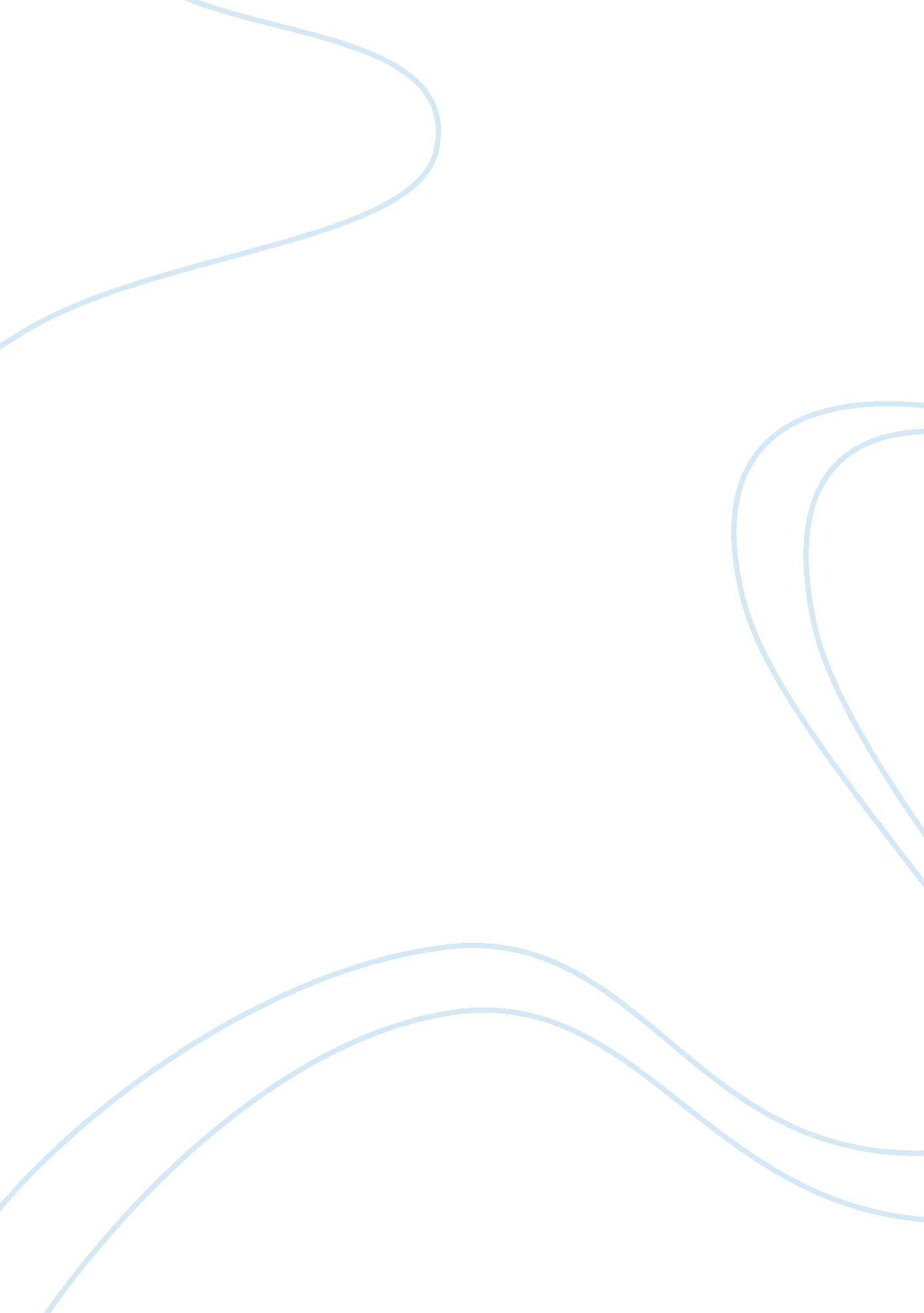 Work experience at an alzheimers center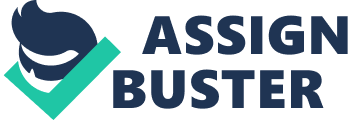 ﻿Work experience at an Alzheimer's center 
As the world is undergoing globalization, the concept of care and love is taking on new forms. The discovery of diseases has always been intriguing to the individuals who are related to medical sciences but the effect of these diseases can be terrible on the person who is involved. One such disease is Alzheimers Disease which I have closely witnessed while I volunteered at the Centro Alzheimer del Ayuntamiento de Pozuelo in Spain. I volunteered after learning about the disease which nearly paralyzes the person who has had the disease. With new developments on their way, it is seen that the progress of the disease has been slowed. I personally bore witness to many of the individuals who were suffering from it but these individuals were strong enough to face their problems. 
While I worked in the center I observed that the patients were normally aware of the condition they were suffering from. But these individuals could not cope up with it when the disease worsened and I primarily took care of the individuals who were in the latter stages of the disease. During my work, I helped these individuals from whatever time they woke up and gave a hand to the healthcare professionals in handling the patients. The patients usually forgot who they were and they needed someone to show enough care to them. I acted as that one person and stayed with them for long in accordance to the schedule formed by the center itself. The most intriguing task of all was to talk to these patients, during which I observed that these individuals were otherwise normal human beings who would co-relate different aspects of their life with the current life they were living in. 
A specific schedule was set up during which these patients were asked to indulge in different exercises so that it could help their brain to work accordingly. They were given specific tasks which they had to fulfil and I was always around them to help them with these tasks. I helped these individuals carry out their tasks which included eating, exercising and games. I also realized that some of the patients were extremely talented but their disease had slowed them down. A patient who was suffering from Alzheimers once made me ask him mathematical questions and to my wonder he answered almost every question that I asked. In the end I also helped the patients to get in bed so that they could sleep healthy and wake up to a new tomorrow. I also helped in the kitchen so that these patients were able to have healthy food in accordance to their daily food requirement. In other word I acted as a mentor for these patients and gave them hope of a new tomorrow so that they would easily cope with the disease. All through my work, I have learned that these patients need people around them so that they are aware that they form an important part of the world even if they are facing difficulties in their lives. 